Постановление №212 от 27.03.2023г. Об утверждении Порядка предоставления субсидий, направленных на приобретение и установку теплиц для выращивания овощей, грибов, рассады в закрытом грунте на территории Добринского муниципального района на 2023 год

Предпринимателям Липецкой области доступны микрозаймы по сниженной процентной ставке - 3% годовых!
Акция для бизнеса от Липецкого областного фонда поддержи МСП приурочена к 14-летию Фонда.
Ставка действительна для займов «Инвестиционный» или «Оборотный» на сумму не более 1-го млн. рублей по каждому. Срок действия: с 13 по 31 марта 2023 года.
Займ можно потратить на покупку:
🔹оборудования
🔹транспорта
🔹техники
🔹коммерческой недвижимости
🔹пополнение оборотных средств и другие предпринимательские расходы.
Займы предоставляются без комиссий, страховок и расходов по оценке залогов.
☎Подробности акции - у специалиста Фонда по телефонам: +7(4742) 56-20-20, 8-920-240-29-59 или по адресу: г. Липецк, ул. Кузнечная, д.8 (Центр «Мой бизнес») или по адресу: г. Елец, на ул. Карла Маркса, д.15. (Центр «Мой бизнес»).

Программы государственной поддержки (льготного кредитования) для предприятий МСП в 2023г. 

Информация, необходимая малому бизнесу в настоящих условиях (гранты, субсидии, микрозаймы, льготы).
Меры поддержки

Постановление №314 от 07.04.2022г. О внесении изменений в постановление администрации Добринского муниципального района от 14.03.2019 № 148 «Об утверждении состава комиссии по рассмотрению заявок и отбора претендентов на получение субсидий в      соответствии с муниципальной программой «Создание   условий   для    развития экономики Добринского муниципального района на 2019-2024 годы». 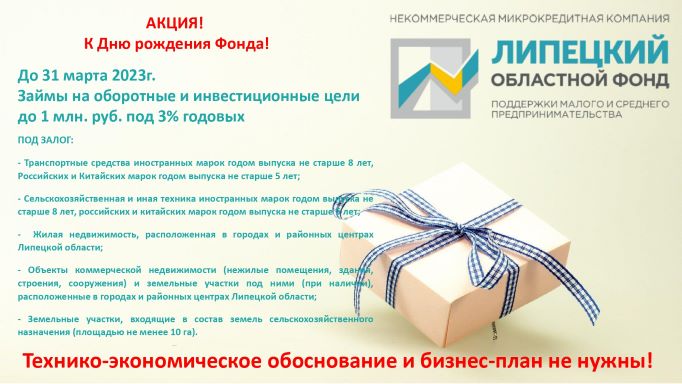 Вниманию жителей Добринского района!Администрация Добринского муниципального района информирует об основных условиях и порядке предоставления государственной помощи на основании социального контракта по осуществлению индивидуальной предпринимательской деятельности и по ведению личного подсобного хозяйства согласно приложению.

Постановление №49 от 19.01.2022г. О внесении изменений в постановление администрации Добринского муниципального района от 14.03.2019 № 148 «Об утверждении состава комиссии по рассмотрению заявок и отбора претендентов на получение субсидий в      соответствии с муниципальной программой «Создание   условий   для    развития экономики Добринского муниципального района на 2019-2024 годы».

Постановление №482 от 14.07.2021г. О внесении изменений в постановление администрации Добринского муниципаль ного района от 14.03.2019 № 148 «Об утверждении состава комиссии по рассмотрению заявок и отбора претендентов на получение субсидий в  соответствии с муниципальной программой «Создание   условий   для    развития экономики Добринского муниципального района на 2019-2024 годы». 

Постановление №238 от 6.04.2021г. О внесении изменений в постановление администрации Добринского муниципаль ного района от 14.03.2019 № 148 «Об утверждении состава комиссии по  рассмотрению заявок и отбора претендентов на получение субсидий в соответствии с муниципальной программой «Создание   условий   для    развития экономики Добринского муниципального района на 2019-2024 годы». 

Постановление №228 от 02.04.2021г. Об утверждении Положения о межведомственной комиссии администрации Добринского муниципального района по выдаче разрешений на право использования символики.

Постановление №37 от 22.01.2021г. О внесении изменений в постановление администрации Добринского муниципального района от 01.04.2019г. № 195 «Об утверждении Порядка предоставления субсидий начинающим субъектам малого предпринимательства (за исключением производственных кооперативов, потребительских кооперативов и крестьянских (фермерских) хозяйств) на возмещение затрат по организации и развитию собственного дела на 2019 год».          

Льготные займы
Администрация Добринского муниципального района информирует субъекты малого и среднего предпринимательства и самозанятых граждан: в целях упрощения доступа субъектов малого бизнеса к заемным финансовым ресурсам Липецкий областной фонд поддержки малого и среднего предпринимательства существенно пересмотрел базовые условия предоставления займов, ввел новые условия для предоставления займов для самозанятых граждан на развитие их предпринимательской деятельности.

Вниманию жителей, начинающих предпринимателей района!
 
 Уважаемые жители Добринского муниципального района!
        Информируем Вас о новом направлении поддержки – грант «Легкий старт» в форме субсидий начинающим субъектам малого предпринимательства (за исключением производственных кооперативов, потребительских кооперативов и крестьянских (фермерских) хозяйств) в размере до 500 тыс. руб. на организацию собственного дела.

Постановлением  администрации  Липецкой области  №347 от 31.07. 2019  года утверждены Порядки предоставления субсидий на 2019год в соответствии  с подпрограммой «Развитие малого и среднего предпринимательства в Липецкой области на 2014-2024 годы» государственной программы «Модернизация и инновационное развитие экономики Липецкой области».
Фонд
Управление Сельского хозяйства
Программа льготного лизинга
Господдержка МФХ 2019  КФХ и СПоК
TSK-APKrezerv
08.05.2019 Презентация о мерах финансовой поддержки МСП(2)
Постановление №300 от 14.05.2019г. "Об утверждении порядка предоставления субсидий  организациям, образующим инфраструктуру поддержки субъектов малого и среднего предпринимательства (бизнес-центрам), на их функционирование на 2019 год."
Посвтановление №301 от 14.05.2019г.О внесении изменений в постановление администрации Добринского муниципального района от 01.04.2019г. № 195 «Об утверждении Порядка предоставления субсидий начинающим субъектам малого предпринимательства (за исключением производственных кооперативов, потребительских кооперативов и крестьянских (фермерских) хозяйств) на возмещение затрат по организации и развитию собственного дела на 2019 год».         
Постановление №195 от 01.04.2019г.Об утверждении Порядка предоставления субсидий начинающим субъектам малого предпринимательства (за исключением производственных кооперативов, потребительских кооперативов и крестьянских (фермерских) хозяйств)
на возмещение затрат по организации и развитию собственного дела на 2019 год.  
Постановление №148 от 14.03.2019г. Об утверждении состава   комиссии     по рассмотрению заявок и отбора претенден тов на получение субсидий в      соответствии с муниципальной програм мой «Создание   условий   для    развития
экономики Добринского муниципального района на 2019-2024 годы»   

Липецкий областной фонд поддержки малого и среднего предпринимательства предоставляет новые возможности для предпринимателей в 2018 году 
 
           Подробную информацию о всех видах услуг, предоставляемых фондом, вы найдете на сайте www.lipfond.ru, консультации получите по тел.: 55-12-95, 55-13-45 или по электронной почте: fond.lipetsk@yandex.ru. По возникающим вопросам обращаться в сельские администрации по месту прописки, а также в комитет экономики и инвестиционной деятельности администрации района по телефонам: 2 15 46, 2 15 84. 
 
Постановление №531 от 21.06.2018г. Об утверждении Порядка предоставления субсидий начинающим субъектам малого предпринимательства (за исключением производственных кооперативов, потребительских кооперативов и крестьянских (фермерских) хозяйств)
на возмещение затрат по организации и развитию собственного дела на 2018 год.         

Постановление №227от 21.03.2018г. « Об утверждении порядка  предоставления  субсидий организациям, образующим  инфраструктуру поддержки  субъектов малого и среднего  предпринимательства (бизнес-центрам ), на их функционирование» на 2018 год.

Постановление №785 от 09.08.17 О внесении изменений в постановление администрации Добринского муниципального района от 03.02.2016г. №70 (в ред. от 12.10.216г. №731 и от 01.12.2016г. №856, от 09.02.2017г. №68) «Об утверждении Перечня муниципального имущества Добринского района, свободного от прав третьих лиц (за исключением имущественных прав субъектов малого и среднего предпринимательства)»

Постановление № 479 от 07.06.17 О внесении изменений в постановление администрации Добринского муниципального района от 27.04.2017 г. № 285 «Об утверждении Порядка предоставления субсидий начинающим субъектам малого предпринимательства (за исключением производственных кооперативов, потребительских кооперативов и крестьянских (фермерских) хозяйств) на возмещение затрат по организации и развитию собственного дела на 2017 год.»  

Постановление №285 от 27.04.17 "Об утверждении Порядка предоставления субсидий начинающим субъектам малого предпринимательства (за исключением производственных кооперативов, потребительских кооперативов и крестьянских (фермерских) хозяйств) на возмещение затрат по организации и развитию собственного дела на 2017 год. 
        
Приложение
Липецкий областной фонд поддержки малого и среднего предпринимательства предоставляет новые возможности для предпринимателей в 2017 году:
для предпринимателей, начинающих бизнес с «нуля»:
      •   Сумма займа - до 300,0 тыс. руб.                 На реализацию инвестиционного проекта. Срок пользования -12 месяцев.Процентная ставка - 2%для представителей малого и среднего бизнеса, занятых в сфере обрабатывающего сектора:
                                                                                 На закупку сырья, материалов.
                                                                                 На первоначальный взнос по лизингу.
                                                                                 На выполнение государственных и муниципальных контрактов.                                
 •  Сумма займа - до 3,0 млн. руб.                        На модернизацию и техническое перевооружение предприятий.                         
 • Срок пользования - до З лет.                            
 • Процентная ставка - от 4% до 8%                    На приобретение коммерческой недвижимости,  оборудования, транспорта.                                                                               
 
для представителей малого и среднего бизнеса, занятых в сфере сельского хозяйства:
       •   Сумма займа - до 3,0 млн. руб.                  На приобретение земли, сельскохозяйственной техники,сельскохозяйственных животных.Срок пользования - до З лет.                             Процентная ставка – от 4% до 5%             На приобретение оборудования для переработки, бойней.                                                                                  На первоначальный взнос по лизингу.
                                                                                  На ГСМ, средства защиты растений, семена, запасные  части и ветпрепараты.                                                             
для Сельскохозяйственных снабженческо-сбытовых, перерабатывающих потребительских кооперативов:                                                                                                                                         

  •   Сумма займа - до 5,0 млн. руб.                       На создание материально - технической базы.
  • Срок пользования – до 4 лет.                            На приобретение сельскохозяйственных животных.
  • Процентная ставка - 5%                                    На приобретение кормов.
 
 
 
    

Постановление №68 от 9.02.17г. «Об утверждении Перечня муниципального имущества Добринского района, свободного от прав третьих лиц (за исключением имущественных прав субъектов малого и среднего предпринимательства)»

Постановление №929 от 23.12.2016г. "Об утверждении порядка предоставления субсидий  организациям, образующим инфраструктуру поддержки субъектов малого и среднего предпринимательства (бизнес-центрам), на их функционирование на 2017 год."Постановление №913 от 22.12.2016г.  Об утверждении    состава    комиссии     по рассмотрению заявок и отбора  претендентов на получение  субсидий  в      соответствии     с  муниципальной   программой «Создание условий для   развития      экономики      Добринского     муниципального   района
на 2014-2020 годы»    
          
Постановление №353 от 07.06.2016 г Об утверждении    состава    комиссии     по рассмотрению заявок и отбора  претендентов на получение  субсидий  в      соответствии     с  муниципальной   программой «Создание условий для   развития      экономики      Добринского     муниципального   района на 2014-2020 годы»              О внесении изменений в постановление администрации Добринского муниципального района от 03.02.2016г. №70 «Об утверждении Перечня муниципального имущества Добринского района, свободного от прав третьих лиц (за исключением имущественных прав субъектов малого и среднего предпринимательства)

Государственная поддержка.
Займы для субъектов малого и среднего предпринимательства.                                                    

Субсидии субъектам малого и среднего предпринимательства в соответствии с подпрограммой "Развитие малого и среднего предпринимательства в Добринском муниципальном районе», утвержденной  постановлением администрации Добринского муниципального района от 18.12.2014 г. № 996 

Субсидии субъектам малого и среднего предпринимательства в соответствии с подпрограммой "Развитие малого и среднего предпринимательства в Липецкой области на 2014 - 2020 годы" государственной программы "Модернизация и инновационное развитие экономики Липецкой области", утвержденной постановлением администрации Липецкой области от 07 ноября 2013 года N 500

Постановление №444 от 06.07.2016г."О внесении изменений в Порядок  предоставления субсидий  начинающим субъектам малого   предпринимательства (индивидуальным предпринимателям в возрасте до 30 лет включительно и юридическим лицам, в уставном капитале (паевом фонде) которых доля, принадлежащая лицам в возрасте до 30 лет включительно, составляет не менее 50 процентов)  на возмещение затрат по организации и развитию собственного дела на 2016 год, утвержденного     постановлением администрации Добринского муниципального района от 14.04.2016г  № 203 "Постановление №96 от 15.02.2016г. «О внесении  изменений в постановление от 30.12.2015г. №877 « Об утверждении порядка  предоставления  субсидий организациям, образующим  инфраструктуру поддержки  субъектов малого и среднего  предпринимательства (бизнес-центрам ), на их функционирование» на 2016год.

Постановление №877 от 30.12.2015г. "Об утверждении порядка предоставления субсидий  организациям, образующим инфраструктуру поддержки субъектов малого и среднего предпринимательства (бизнес-центрам), на их функционирование на 2016 год."
Постановление №276 от 16.05.2016г. "О внесении изменений в постановление администрации Добринского муниципального района от 14.04.2016г. №203"
 Постановление №203 от 14.04.2016г "Об утверждении Порядка  предоставления субсидий  начинающим субъектам малого   предпринимательства (индивидуальным предпринимателям в возрасте до 30 лет включительно и юридическим лицам, в уставном капитале (паевом фонде) которых доля, принадлежащая лицам в возрасте до 30 лет включительно, составляет не менее 50 процентов)  на возмещение затрат по организации и развитию собственного дела на 2016 год"
 Постановление №355 от 7.06.2016г   О внесении изменений в Порядок    предоставления субсидий     из     районного       бюджета      на возмещение    части    затрат     по     созданию субъектов      малого       предпринимательства(вновь зарегистрированных  и   действующих менее          одного       года    индивидуальных предпринимателей               из                   числа зарегистрированных    безработных   и   малых предприятий,         включая     потребительские кооперативы,      в        уставном          капитале (паевом фонде) которых  доля, принадлежащая зарегистрированным  безработным,  составляет не менее 50 процентов),  на 2016 год, утвержденного постановлением администрации Добринского муниципального района от 21.04.2016г  № 226            
Постановление №226 от 21.04.2016г Об   утверждении   Порядка    предоставления субсидий     из     районного       бюджета      на возмещение    части    затрат     по     созданию субъектов      малого       предпринимательства (вновь   зарегистрированных  и   действующих
менее          одного       года    индивидуальных предпринимателей               из                   числа зарегистрированных    безработных   и   малых предприятий,         включая     потребительские кооперативы,      в        уставном          капитале  (паевом фонде) которых  доля, принадлежащая зарегистрированным  безработным,  составляет не менее 50 процентов),  на 2016 год         
Постановление №354 от 07.06.2016г О внесении изменений в Порядок  предоставления субсидий  начинающим субъектам малого   предпринимательства (индивидуальным предпринимателям в возрасте до 30 лет включительно и юридическим лицам, в уставном капитале (паевом фонде) которых доля, принадлежащая лицам в возрасте до 30 лет включительно, составляет не менее 50 процентов)  на возмещение затрат по организации и развитию собственного дела на 2016 год, утвержденного     постановлением администрации Добринского муниципального района от 14.04.2016г  № 203 

Направления поддержки для малого и среднего бизнеса в 2016 году.
В 2016 году районной Программой «Создание условий для  развития экономики Добринского муниципального района на 2014-2020 годы» определены следующие направления:
 
- предоставление субсидий  начинающим субъектам малого предпринимательства (индивидуальным  предпринимателям в возрасте до 30 лет включительно и юридическим лицам, в уставном капитале (паевом фонде) которых доля, принадлежащая лицам в возрасте до 30 лет включительно, составляет не менее 50 процентов) на возмещение затрат по организации и развитию собственного дела на 2016 год. (Порядок на 2016 год).(приложение) 

Постановление №612 от 15.09.2015 "О внесении изменений в муниципальную Программу Добринского муниципального района «Создание условий для развития экономики Добринского муниципального района на 2014-2020 годы»." 
Постановление №438 от 02.07.2015г. О внесении изменений в муниципальную Программу Добринского муниципального района «Создание условий для развития экономики Добринского муниципального района на 2014-2020 годы». 

Постановление №420 от 25.06.2015г. О внесении изменений в постановление от 25.02.2015г. № 117 «Об утверждении порядков предоставления субсидий для реализации мероприятий муниципальной программы «Создание условий для развития экономики Добринского муниципального района На 2014-2020 годы» на 2015 год» ( в редакции постановлений № 238 от 09.04.2015г.; № 310 от 18.05.2015г, №358 от 29.05.2015г.).Постановление №358 от29.05.2015г. "О внесении изменений в постановление от 25.02.2015г. № 117 «Об утверждении порядков предоставления субсидий для реализации мероприятий муниципальной программы «Создание условий для развития экономики Добринского муниципального района На 2014-2020 годы» на 2015 год» ( в редакции постановлений № 238 от 09.04.2015г.; № 310 от 18.05.2015г.). Постановление №237 от 9.04.2015г. "О внесении изменений в муниципальную Программу Добринского муниципального района «Создание условий для развития экономики Добринского муниципального района на 2014-2020 годы». 
Постановление №1039 от 29.12.2014г. О внесении изменений в муниципальную Программу Добринского муниципального района «Создание условий для развития экономики Добринского муниципального района на 2014-2020 годы». 

Постановление №996 от 18.12.2014г. "Об утверждении муниципальной программы  «Создание условий для развития экономики  Добринского  муниципального района на 2014-2020 годы» в новой редакции.

Постановление №789 от 02.10.2014г."О внесении изменений  в порядок предоставления субсидий   на возмещение затрат по созданию субъектов малого предпринимательства (вновь зарегистрированных и действующих менее одного года индивидуальных предпринимателей из числа зарегистрированных  безработных и малых предприятий, включая потребительские кооперативы, в уставном капитале которых доля, принадлежащая зарегистрированным безработным, составляет не менее 50 процентов) на 2014 год."

Постановление №757 от 22.09.2014г."О внесении изменений  в порядок предоставления субсидий   на возмещение затрат по созданию субъектов малого предпринимательства (вновь зарегистрированных и действующих менее одного года индивидуальных предпринимателей из числа зарегистрированных  безработных и малых предприятий, включая потребительские кооперативы, в уставном капитале которых доля, принадлежащая зарегистрированным безработным, составляет не менее 50 процентов) на 2014 год."
Постановление №638 от 08.08.2014г.​О внесении изменений  в порядок предоставления субсидий   на возмещение затрат по созданию субъектов малого предпринимательства (вновь зарегистрированных и действующих менее одного года индивидуальных предпринимателей из числа зарегистрированных  безработных и малых предприятий, включая потребительские кооперативы, в уставном капитале которых доля, принадлежащая зарегистрированным безработным, составляет не менее 50 процентов) на 2014 год. 
Постановление №590 от 18.07.2014г. "О внесении изменений  в порядок предоставления субсидий   начинающим субъектам малого и среднего бизнеса (индивидуальным предпринимателям в возрасте до 30 лет включительно и юридическим лицам, в уставном капитале которых доля, принадлежащая лицам в возрасте до 30 лет включительно, составляет не менее 50 процентов) на возмещение затрат по организации и развитию собственного дела на 2014 год."
Постановление №300 от 21.04.2014г. " внесении изменений  в порядок предоставления субсидий сельскохозяйственным кредитным потребительским кооперативам для формирования собственных средств кооператива с целью пополнения фонда финансовой взаимопомощи на 2014 год".Постановление №195 от 18.03.2014г. Об утверждении Порядка предоставления субсидий сельскохозяйственным кредитным потребительским кооперативам для формирования собственных средств кооператива с целью пополнения фонда финансовой взаимопомощи на 2014 год.
Постановление №67 от 29.01.2014г. "Об утверждении порядка предоставления субсидий  для реализации мероприятий муниципальной программы «Создание условий для развития экономики Добринского муниципального района на 2014-2020 годы» начинающим субъектам малого и среднего бизнеса (индивидуальным предпринимателям в возрасте до 30 лет включительно и юридическим лицам, в уставном капитале которых доля, принадлежащая лицам в возрасте до 30 лет включительно, составляет не менее 50 процентов) на возмещение затрат по организации и развитию собственного дела на 2014 год."Направления поддержки для малого и среднего бизнеса в 2015 году.В 2015 году районной Программой «Создание условий для  развития экономики Добринского муниципального района на 2014-2020 годы» определены следующие направления:- предоставление субсидий  начинающим  субъектам  малого предпринимательства (индивидуальным  предпринимателям в возрасте до 30лет  включительно и юридическим лицам, в уставном капитале  которых доля, принадлежащая лицам в возрасте до 30лет  включительно, составляет  не менее 50 процентов) на возмещение затрат по организации и развитию собственного дела. (Порядок на 2015 год)- предоставление  субсидий на создание субъектов  малого предпринимательства (вновь зарегистрированных и действующих менее одного года  индивидуальных  предпринимателей из числа зарегистрированных  безработных и малых предприятий, включая потребительские кооперативы, в уставном  капитале которых доля, принадлежащая зарегистрированным  безработным, составляет не менее 50 процентов. (Порядок на 2015 год)- предоставление  субсидий кредитным потребительским  кооперативам для формирования собственных средств кооператива с целью пополнения фонда финансовой взаимопомощи. (Порядок на 2015 год)Обращаем также внимание, что подробная информация о мероприятиях  областной Программы развития малого и среднего предпринимательства в Липецкой области на 2013-2020 годы, условиях и порядках предоставления субсидий размещена на портале малого и среднего предпринимательства Липецкой области в разделе «Формы и виды поддержки» (http://mb.admlr.lipetsk.ru).Условия предоставления микрозаймов и иных займовКатегория заемщиковСумма займаСрок пользования займомПроцентная ставкаСредства фонда микрофинансированияСредства фонда микрофинансированияСредства фонда микрофинансированияСредства фонда микрофинансированияСредства фонда микрофинансированияСредства фонда микрофинансирования1На капитальные вложенияСубъекты малого и среднего предпринимательстваНе более 2 000 000 руб.24 месяца5 % годовых на остаток ссудной задолженности по основной сумме займа2На приобретение горюче-смазоч ных материалов и/или минераль ных удобрений и/или средств защиты растений и/или семян Субъекты малого и среднего предпринимательства (выращивание однолетних и многолетних культур)Не более 2 000 000 руб.24 месяца5 % годовых на остаток ссудной задолженности по основной сумме займа3На приобретение сельскохозяйственных животныхСубъекты малого и среднего предпринимательстваНе более 1 000 000 руб.24 месяца5 % годовых на остаток ссудной задолженности по основной сумме займа4На пополнение оборотных средствСубъекты малого и среднего предпринимате льства; СМСП, осуществляющие деятель ность в сфере обрабатывающего производстваДо 1 500 000 руб. До 3 000 000 руб.12 месяцев8 % годовых на остаток ссудной задолженности по основной сумме займа5Начинающим деятельность (на це ли, предусмотренные инвестицион ным планом, обеспечивающие раз витие приоритетных видов деятель ности)Начинающие СМСП (срок деятельности от 1 до З-х месяцев)До 500 000 руб.18 месяцев5 % годовых на остаток ссудной задолженности по основной сумме займа6На первоначальный взнос при заключении лизинговых сделокСубъекты малого и среднего предпринима тельства (осуществляющие деятельность в сфере:
- «Растениеводство и животноводство, охота и предоставление услуг в этих областях;
- «Обрабатывающего производства»Не более 3 000 000 руб.36 месяцев5 % годовых на остаток ссудной задолженности по основной сумме займаСредства фонда развития кооперативовСредства фонда развития кооперативовСредства фонда развития кооперативовСредства фонда развития кооперативовСредства фонда развития кооперативовСредства фонда развития кооперативов1На капитальные вложенияСельскохозяйственные потребительские и производственные кооперативы  (за исключением СКПК)Не более 5 000 000 руб.48 месяцев5 % годовых на остаток ссудной задолженности по основной сумме займа2На приобретение горюче-смазоч ных материалов и/или минераль ных удобрений и/или средств защиты растений и/или семян Сельскохозяйственные потребительские и производственные кооперативы (выращива ние однолетних и многолетних культур, животноводство) Не более 2 000 000 руб.12 месяцев5 % годовых на остаток ссудной задолженности по основной сумме займа3На приобретение сельскохозяйственных животныхСельскохозяйственные потребительские и производственные кооперативы  (за исключением СКПК)Не более 5 000 000 руб.48 месяцев5 % годовых на остаток ссудной задолженности по основной сумме займа4На пополнение оборотных средствСельскохозяйственные потребительские и производственные кооперативы  (за исключением СКПК)До 1 500 000 руб.12 месяцев8 % годовых на остаток ссудной задолженности по основной сумме займа5Начинающим деятельность (на цели, предусмотренные инвестиционным планом, обеспечивающие развитие приоритетных видов деятельности)Начинающие;
Сельскохозяйственные потребительские и производственные кооперативы;
Сельскохозяйственные потребительские и производственные кооперативы за исключением СКПК (срок деятельности от 1 до З-х месяцев)До 500 000 руб.18 месяцев5 % годовых на остаток ссудной задолженности по основной сумме займа6Сельскохозяйственным кредитным потребительским кооперативам 1-го уровняСельскохозяйственным кредитным потреби тельским кооперативам 1-го уровня на попол нение фонда финансовой взаимопомощиДо 1 000 000 руб.12 месяцев5 % годовых на остаток ссудной задолженности по основной сумме займа7На первоначальный взнос при заключении лизинговых сделокСельскохозяйственные потребительские и производственные кооперативы;
Сельскохозяйственные потребительские и производственные кооперативы (осуществляющие деятельность в сфере:
 - «Растениеводство и животноводство, охота и предоставление услуг в этих областях;
- «Обрабатывающего производства»3 000 000 руб.36 месяцев5 % годовых на остаток ссудной задолженности по основной сумме займа8На реализацию инвестиционных проектов по импортозамещению, связанных с производством, переработкой, консервированием мяса и мясопродуктов, раститель ных и животных масел и жиров, молока и молочных продуктов, картофеля, фруктов и овощейСельскохозяйственные потребительские и производственные кооперативы  (за исключением СКПК)3 000 000 руб.36 месяцев7 % годовых на остаток ссудной задолженности по основной сумме займа9На реализацию инвестиционных проектов по импортозамещению, направленных на создание живот новодческих комплексов (ферм) для разведения крупного рогатого скота (затраты на приобретение недвижимости с целью переобору дования под животноводческие комплексы (фермы), на строитель ство и модернизацию животновод ческих комплексов (ферм), на приобретение поголовья КРС)Сельскохозяйственные потребительские и производственные кооперативы  (за исключением СКПК)3 000 000 руб.36 месяцев7 % годовых на остаток ссудной задолженности по основной сумме займа10На реализацию инвестиционных проектов по импортозамещению, направленных на выращивание овощей закрытого грунтаСельскохозяйственные потребительские и производственные кооперативы  (за исключением СКПК)1 000 000 руб.24 месяца7 % годовых на остаток ссудной задолженности по основной сумме займа11На реализацию инвестиционных проектов, направленных на созда ние и развитие импортозамещаю щих и/или экспортоориентирован ных обрабатывающих производствСельскохозяйственные потребительские и производственные кооперативы  (за исключением СКПК)3 000 000 руб.36 месяцев7 % годовых на остаток ссудной задолженности по основной сумме займа12На реализацию инвестиционных проектов по импортозамещению, связанных с созданием коммерчес ких (кооперативных) оптовых и/или розничных продовольственных рынковСельскохозяйственные потребительские и производственные кооперативы (за исключением СКПК)
 От 1 000 000 руб.
До 3 000 000 руб.36 месяцев5 % годовых на остаток ссудной задолженности по основной сумме займа13Сельскохозяйственным кредитным потребительским кооперативам 2-го уровняСельскохозяйственным кредитным потребительским кооперативам 2-го уровня на пополнение фонда финансовой взаимопомощиДо 3 000 000 руб.36 месяцев5 % годовых на остаток ссудной задолженности по основной сумме займаСредства фонда инвестиционных вложенийСредства фонда инвестиционных вложенийСредства фонда инвестиционных вложенийСредства фонда инвестиционных вложенийСредства фонда инвестиционных вложенийСредства фонда инвестиционных вложений1На реализацию инвестиционных проектов по импортозамещению, связанных с производством, переработкой, консервированием мяса и мясопродуктов, раститель ных и животных масел и жиров, молока и молочных продуктов, картофеля, фруктов и овощейСубъекты малого и среднего предпринимательства 3 000 000 руб.36 месяцев7 % годовых на остаток ссудной задолженности по основной сумме займа2На реализацию инвестиционных проектов по импортозамещению, направленных на создание животноводческих комплексов (ферм) для разведения крупного рогатого скота (затраты на приобретение недвижимости с целью переоборудования под животноводческие комплексы (фермы), на строительство и модернизацию животноводческих комплексов (ферм), на приобретение поголовья КРС)Субъекты малого и среднего предпринимательства 3 000 000 руб.36 месяцев7 % годовых на остаток ссудной задолженности по основной сумме займа3На реализацию инвестиционных проектов по импортозамещению, направленных на выращивание овощей закрытого грунтаСубъекты малого и среднего предпринимательства 1 000 000 руб.24 месяцев7 % годовых на остаток ссудной задолженности по основной сумме займа4На реализацию инвестиционных проектов, направленных на созда ние и развитие импортозамещаю щих и/или экспортоориентирован ных обрабатывающих производствСубъекты малого и среднего предпринимательства 3 000 000 руб.36 месяцев7 % годовых на остаток ссудной задолженности по основной сумме займа5На реализацию инвестиционных проектов по импортозамещению, связанных с созданием коммерчес ких (кооперативных) оптовых и/или розничных продовольствен ных рынковСубъекты малого и среднего предпринимательства 3 000 000 руб.До 36 месяцев8 % годовых на остаток ссудной задолженности по основной сумме займа6На реализацию инвестиционных проектов в сфере физкультуры и спорта, направленных на создание и развитие горнолыжных центровСубъекты малого и среднего предпринимательства 6 000 000 руб.От 36 месяцев до 60 месяцев7 % годовых на остаток ссудной задолженности по основной сумме займа7На капитальные вложения для народных предприятий и ЗАОНародные предприятия и ЗАО,
являющиеся субъектами малого
и среднего предпринимательства До 7 000 000 руб.От 36 месяцев до 60 месяцев5 % годовых на остаток ссудной задолженности по основной сумме займа